Patient Assessment Documentation Package (PADP)C3-C1 Conversion ProjectInterdisciplinary Plan of Care User Manual
for NUPA Version 1.0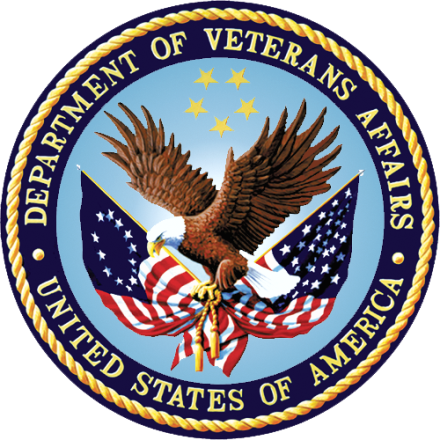 April 2012Department of Veterans AffairsOffice of Information and Technology (OIT)Office of Enterprise Development (OED)Revision HistoryTable of ContentsIntroduction	1Using the Interdisciplinary Plan of Care	2Opening the Interdisciplinary Plan of Care	3Saving and Uploading Data	6Auto Save	6Upload Data	6Exit	7Working in the Template	8Moving through the Template with a Mouse	8Moving through the Template without a Mouse	8Ctrl-Alt Keys	8Go to radiogroup	9Navigating the Interdisciplinary Plan of Care Tabs	10General Information 1 (Gen Inf 1)	10General Information 2 (Gen Inf 2)	11Education (Educ)	13Problems/Interventions/Desired Outcomes (Prob)	14Care Plan Table	14Updating an Existing Problem/Intervention	16Adding a New Intervention for an Existing Problem	18Adding a New Problem/Intervention	21Other Problems	24Other Interventions	25Functional (Func)	27Discharge Planning (DP)	28View Care Plan (View CP)	32The Daily Plan®	33Plan of Care	34Discharge Plan	35Glossary	36IntroductionThe Patient Assessment Documentation Package (PADP) Version 1.0 is a Veterans Health Information Systems and Technology Architecture (VistA) software application that enables Registered Nurses (RNs) to document, in a standardized format, patient care during an inpatient stay. Although the content is standardized for use across the VA system, some parameters can be set to support the unique processes at individual medical centers. PADP interfaces directly with several VistA applications, including Computerized Patient Record System (CPRS), Clinical Reminders, Consult Tracking, Allergy/Adverse Reaction Tracking, Mental Health Assistant, Vitals, and Patient Care Encounter (PCE). PADP is a Delphi application, which supports RNs in documenting patient care during an inpatient stay. It includes the following templates:  Admission – RN Assessment allows RNs to document the status of the patient at admission.Admission – Nursing Data Collection allows Licensed Practical Nurses (LPNs) and other nursing staff, including the RN, to enter basic patient data, such as vitals and belongings at the time of admission.RN Reassessment allows RNs to document the condition of the patient on a regular basis and any time during the inpatient stay. Interdisciplinary Plan of Care interfaces with admission and reassessment data, and allows additional information to be entered by the RN and other health care personnel (physicians, social workers, chaplain, etc.). All clinical staff can enter information into the Plan of Care. The Plan of Care can be printed and given to the patient when appropriate.PADP consists of a KIDS build, NUPA 1.0, and four (4) Delphi GUI templates in three executables. The executable, Admassess.exe, contains the Admission - RN Assessment template and the Admission - Nursing Data Collection template.The executable, Admassess_Shift.exe, contains the RN Reassessment template.The executable, Admassess_Careplan.exe, contains the Interdisciplinary Plan of Care template.Each template is associated with a note. The Admission - RN Assessment template is associated with the note: RN Admission Assessment The Admission - Nursing Data Collection template is associated with the note: Nursing Admission Data CollectionThe RN Reassessment template  is associated with the note: RN ReassessmentThe Interdisciplinary Plan of Care template is associated with the note: Interdisciplinary Plan of CarePADP adds to VistA, a new namespace (NUPA), four (4) Progress Notes, five (5) printouts, fourteen (14) files, thirty-six (36) parameters, and new health factors. The 5 printouts are:The Daily Plan® is a health summary designed to be given to the patient and familyPlan of Care is a plan designed to guide the nursing staffDischarge Plan is for discharge plannersBelongings is a list of patient belongingsSafe Patient Handling is designed to guide the transfer of a patientUsing the Interdisciplinary Plan of CareThe Interdisciplinary Plan of Care contains the data collected during the assessment and reassessment - problems, interventions, and assessments of patient progress by any health care professional. All clinical staff can access and contribute to the Interdisciplinary Plan of Care.The plan of care is initiated when the admission assessment is uploaded into CPRS and VistA. Once information is entered into the plan of care, the data can be uploaded into an unsigned Interdisciplinary Plan of Care note that must be signed in CPRS. Note: Sign the Interdisciplinary Plan of Care note immediately after it is uploaded!The first interdisciplinary plan of care uploaded after 12 midnight becomes a progress note. Additional updates during the following 24-hour period are uploaded as addenda to the first care plan uploaded after 12 midnight. You cannot add addenda to an Interdisciplinary Plan of Care note until the note is signed. After Midnight, a new note is automatically generated when the next plan of care is uploaded. If no updates are entered into the plan of care, the upload option is unavailable.When initiated, the interdisciplinary care plan looks back 14 days. If there was a previous admission within those 14 days, the previously entered care plan is pulled forward into the new care plan.Opening the Interdisciplinary Plan of CareYou access the Interdisciplinary Plan of Care through CPRS from the Tools menu.Open CPRS.Select a patient.Click Tools.Select Interdisciplinary Plan of Care.
Enter a patient window automatically opens to the CPRS patient.Note: You may have to re-enter your CPRS access and verify codes, depending on local site setup.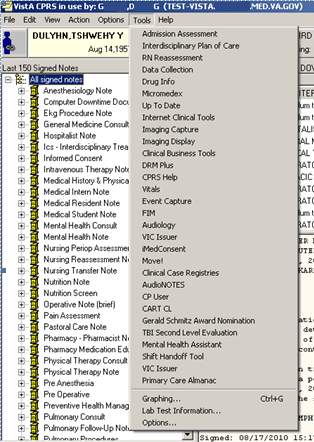 Access through CPRSType the patient name in the Enter a patient text box.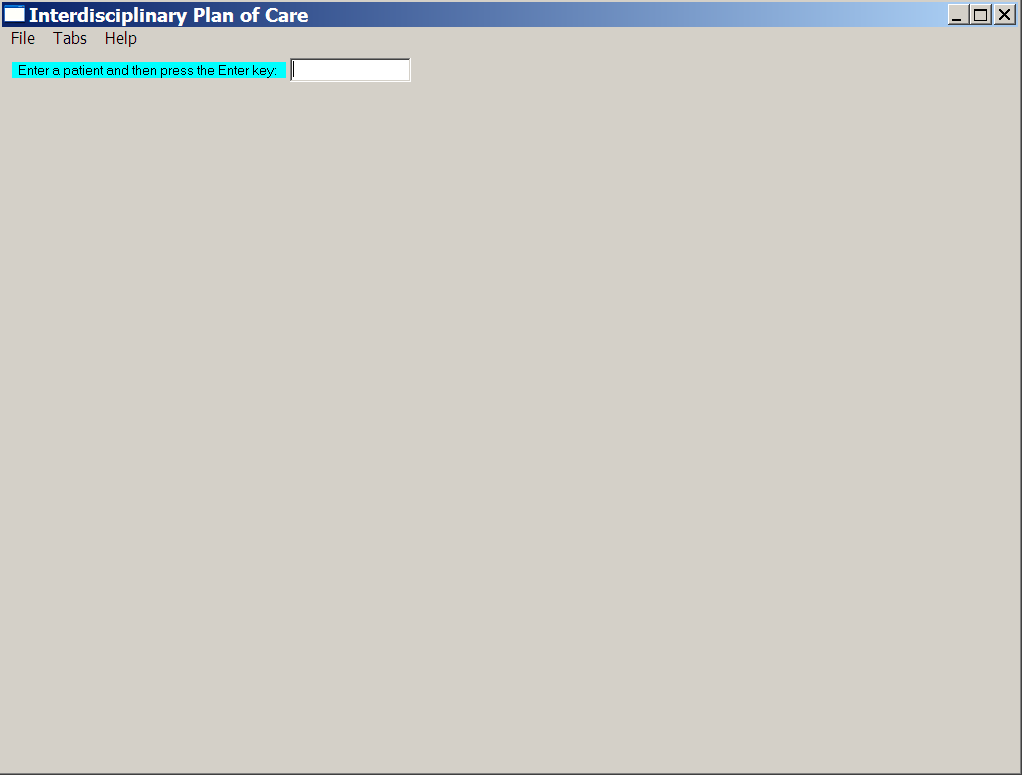 Interdisciplinary Plan of Care, Enter a patient windowClick OK.Gen Inf 1 displays.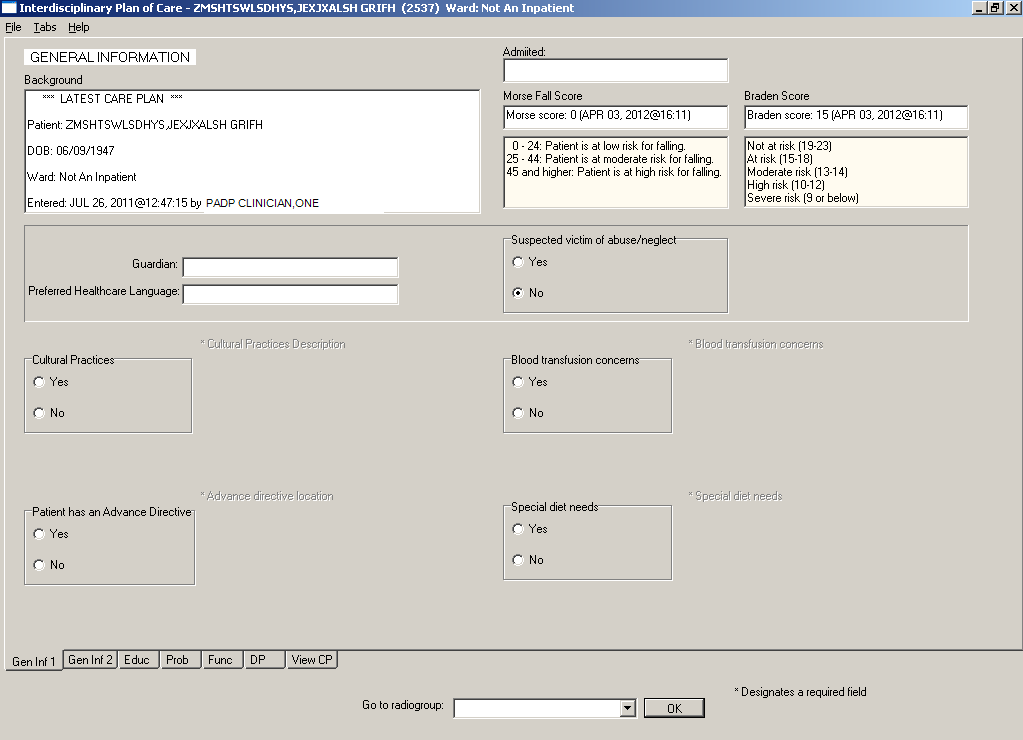 Interdisciplinary Plan of Care, General Information Gen Inf 1 tab windowSaving and Uploading DataThe initial plan of care is generated using data entered on the Care Plan (CP) pages while documenting in the Admission - RN Assessment template.  Note: When you upload data from the Admission - RN Assessment and/or the RN Reassessment, that data is also sent to the Interdisciplinary Plan of Care.Auto SaveData is saved automatically. Frequency of auto save is set locally.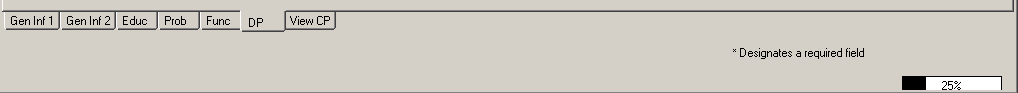 Saving data: percentage saved indicator
(bottom right corner of the window)Upload DataTo create a note you must upload the data to VistA and CPRS: Open the File menu on any tab and select Upload Data.
Warning pop-up displays.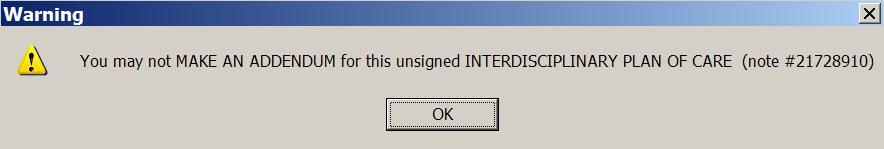 Warning pop-up: You may not MAKE AN ADDENDUM for this unsigned 
INTERDISCIPLINARY PLAN OF CARE (note #21728910)Click OK.
Error found message displays.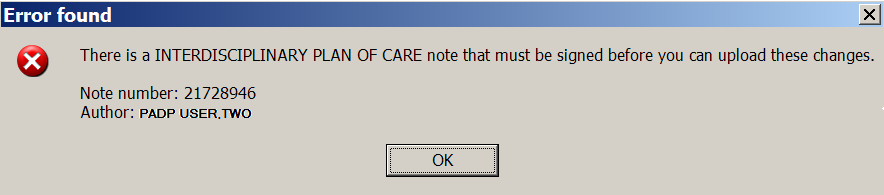 Error found: There is a Interdisciplinary plan of care note that must be signed 
before you can upload these changes.Click OK.If required fields are incomplete, an Error Listing displays indicating the tab and issues that require attention.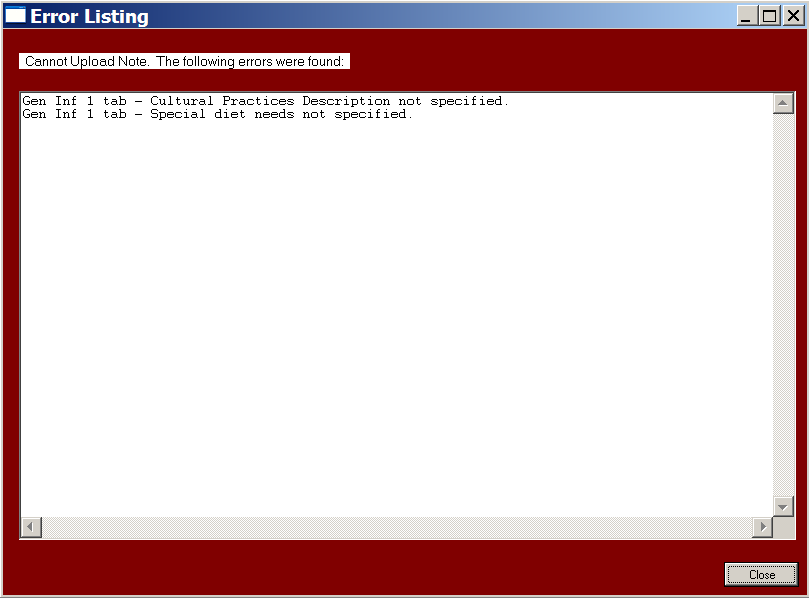 Error Listing windowDouble-click an item to go to the tab that requires attention.When all the errors are completed, select Upload Data again.Exit From any tab, click X in the top right corner of the window.
Warning message displays.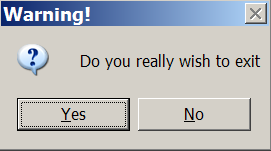 Warning pop-up: Do you really wish to exit?Click Yes.orFrom any tab, open the File menu and click Exit. 
Warning message displays.Click Yes.Working in the TemplateTo complete the template, move through the fields from left to right and then down.Each field with an asterisk (*) must have an entry. A field without an asterisk is optional. Moving through the Template with a MouseClick a tab at the bottom of any of the Interdisciplinary Plan of Care windows.
The selected tab opens.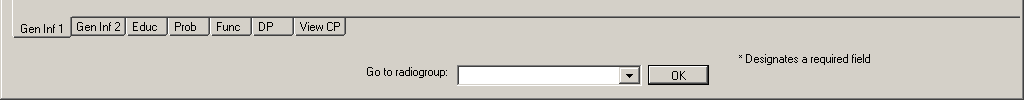 Interdisciplinary Plan of Care tabsOpen the Tabs menu and select a tab from the list.
The selected tab opens.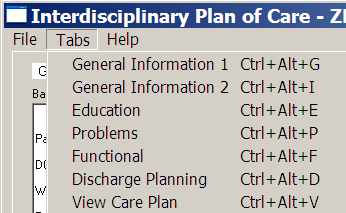 Interdisciplinary Plan of Care, Tabs menuMoving through the Template without a MouseCtrl-Alt KeysYou can move from tab to tab using Ctrl+Alt+<letter>. The list contains the keys to use for each of the tabs.Go to radiogroupThe Go to radiogroup: is designed to navigate the templates with keyboard commands, when the mouse stops working during a patient assessment. It also satisfies the 508-compliant requirement, under Section 508 of the Rehabilitation Act, to be able to navigate the templates without using a mouse. 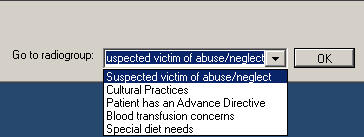 Go to radiogroupUse the Tab key to move to the bottom of the page.Use the arrow keys to move up/down in the Go to radiogroup: list.Click OK.orClick the drop-down arrow in the Go to radiogroup: drop-down list.Select a radiogroup.Click OK.Navigating the Interdisciplinary Plan of Care TabsThe Interdisciplinary Plan of Care template has seven tabs.General Information 1 (Gen Inf 1)The Interdisciplinary Plan of Care template opens to the General Information 1 (Gen Inf 1) tab, the first tab at the bottom on the left. The Gen Inf 1 tab pulls information from the Admission – RN Assessment or a previous Interdisciplinary Plan of Care. The Gen Inf 1 tab contains:Background 
Pulled from the Admission – RN Assessment and other VistA files and cannot be editedAdmitted 
Date and time patient is admittedMorse Fall Score 
Pulled from previously entered data and cannot be edited from the Plan of Care Braden Score 
Pulled from previously entered data and cannot be edited from the Plan of CareGuardian Preferred Healthcare LanguageSuspected victim of abuse/neglectCultural Practices Blood transfusion concernsPatient has an Advance DirectiveSpecial diet needs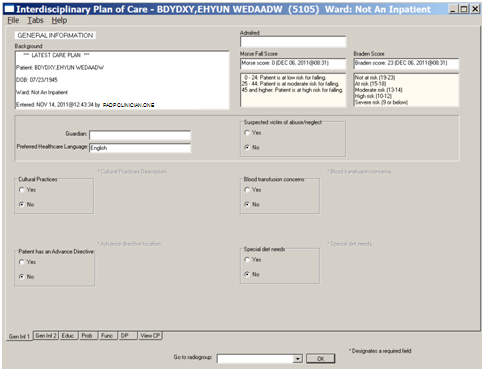 Interdisciplinary Plan of Care, General Information, Gen Inf 1 tab windowOn the Gen Inf 1 tab, make changes if necessary.Click Gen Inf 2.
Gen Inf 2 displays.Example 
If a Patient has an Advance Directive, you can change No to Yes. Advance directive location becomes available and because it is required, you can document the current location of Advance Directive.General Information 2 (Gen Inf 2)The General Information 2 tab pulls information from the Admission – RN Assessment or a previous Interdisciplinary Plan of Care. The Gen Inf 2 tab is read-only.The Gen Inf 2 tab contains:Allergies Current Inpatient Meds (last 3 days) Precautions/Flags Current Active or Pending orders since yesterdayDisplay only orders entered since yesterday (checked/unchecked)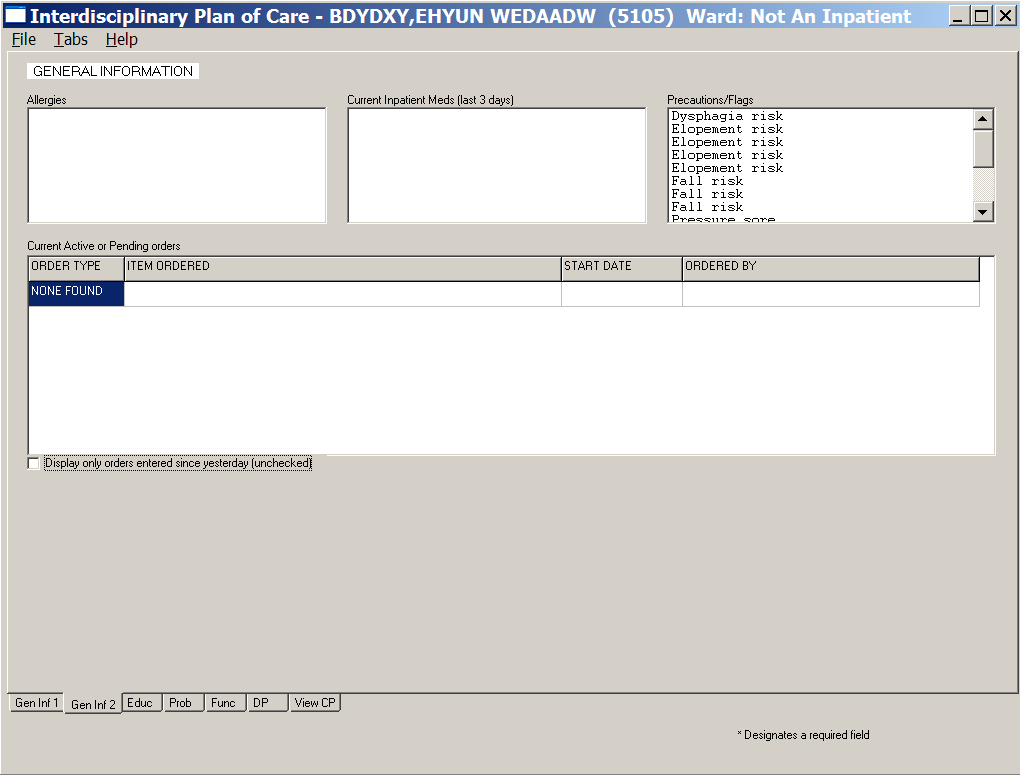 Interdisciplinary Plan of Care, General Information, Gen Inf 2 tab windowReview the information in the Gen Inf 2 tab; no changes can be made on Gen Inf 2.Education (Educ)The Education tab pulls in previously entered information. You can change the responses, if the patient’s condition requires education modifications.The fields are like the Educational Assessment in the Admission - RN Assessment and the RN Reassessment. Patient/family/support person orientedAble to assess educationLearns best by Prefers (method of learning)Readiness to learnBarriers to learning Knowledge of current illness, surgery, reason for hospitalization etc. as identified by patientInformation provided to patient on the following topics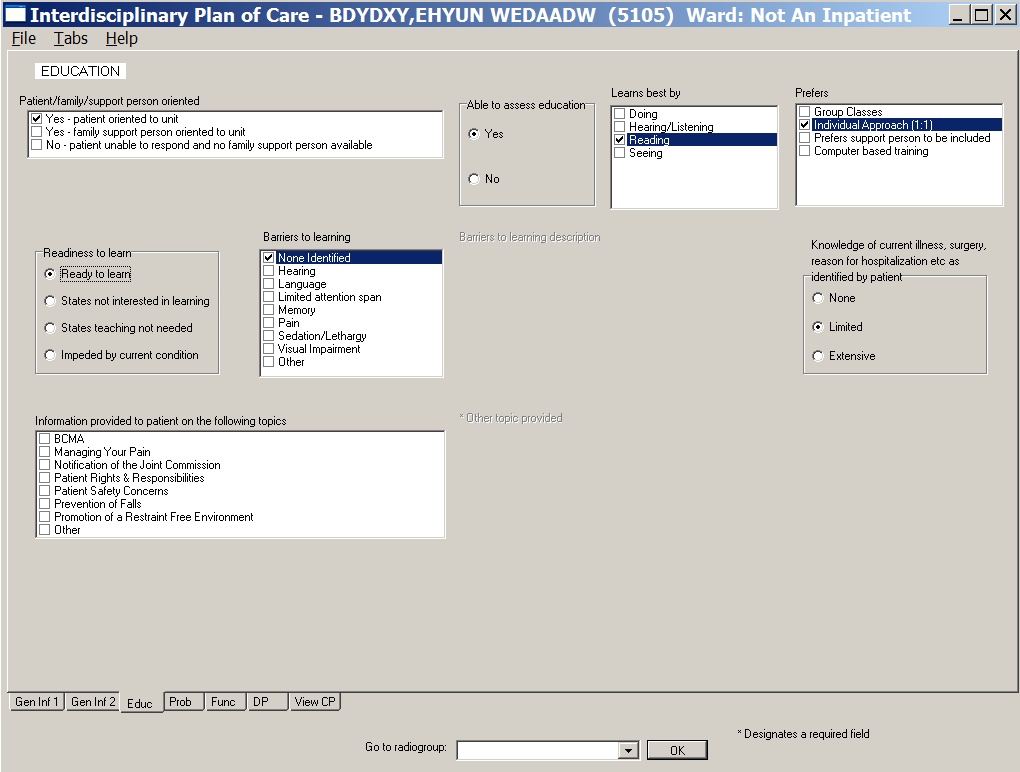 Interdisciplinary Plan of Care, Education, Educ tab windowIn the Educ tab, make changes if necessary.Problems/Interventions/Desired Outcomes (Prob)Problems are listed in the table on the Problems/Interventions/Desired Outcomes (Prob) tab. You can view:All problems for the current hospitalization of the patient, including resolved problems, or Only active problems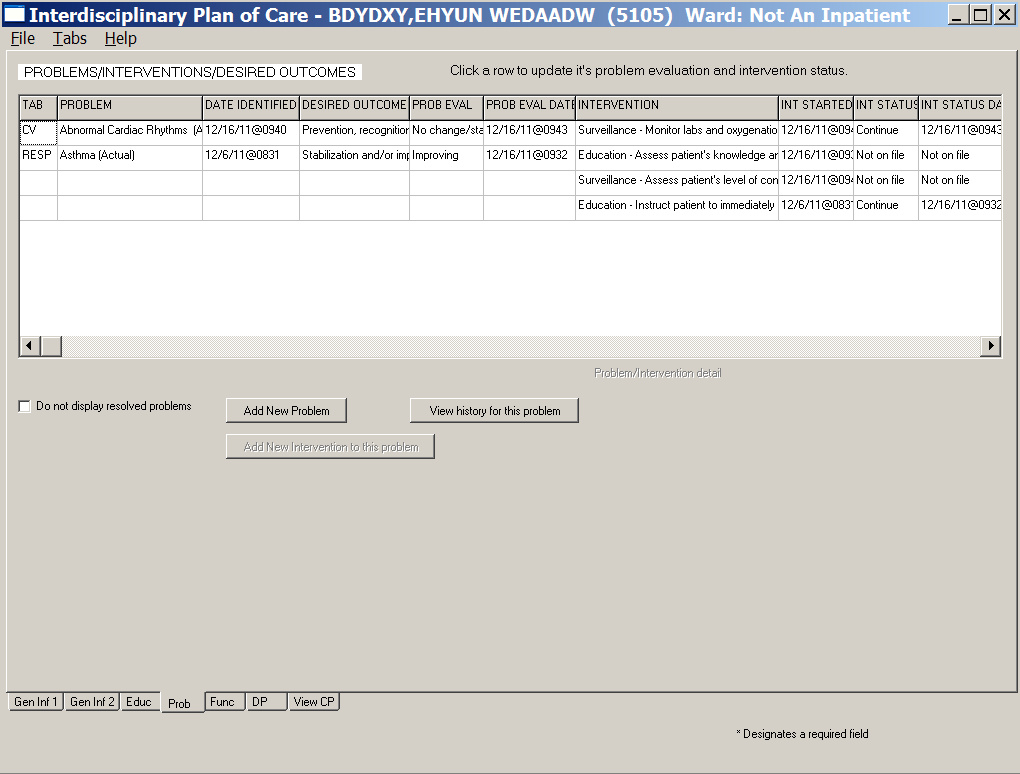 Interdisciplinary Plan of Care, Problems/Interventions/Desired Outcomes, Prob tab windowNote: To switch between the two views, select or clear the Do not display resolved problems check box.Care Plan Table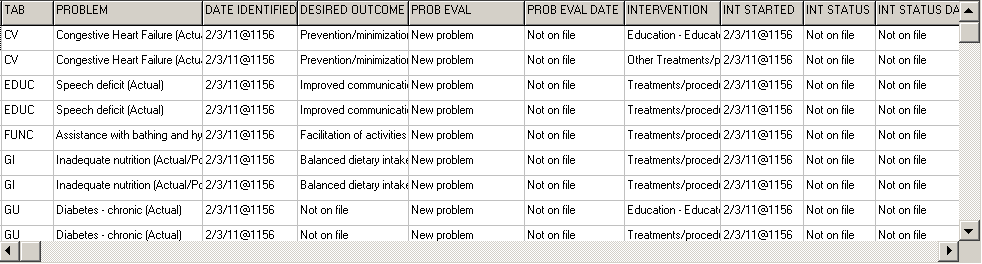 Interdisciplinary Plan of Care, Problems/Interventions/Desired Outcomes tableThe width of each Prob tab column is adjustable. There are ten columns in the Care Plan (Problems/Interventions/Desired Outcomes) table.Updating an Existing Problem/InterventionClick a problem.
Problem evaluation and Intervention status become available. 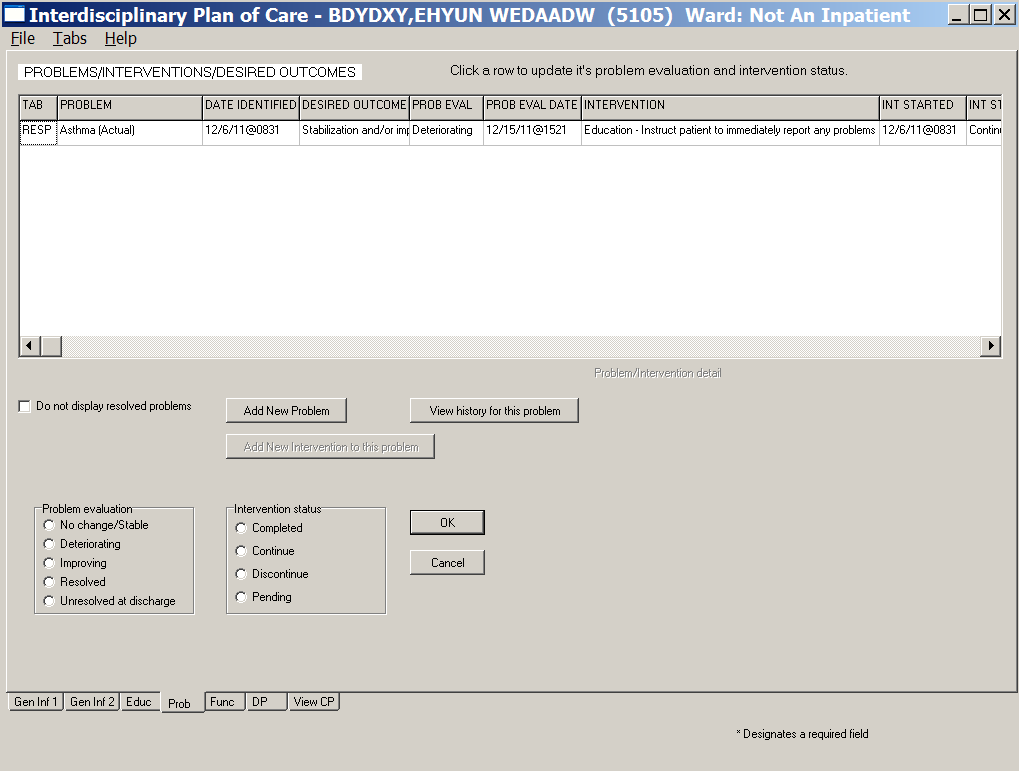 Interdisciplinary Plan of Care, Problems/Interventions/Desired Outcomes, Prob tab window
Problem evaluation and Intervention status availableClick the problem again to view its Problem/Intervention detail.
A summary of the problem displays with the specific intervention and statuses.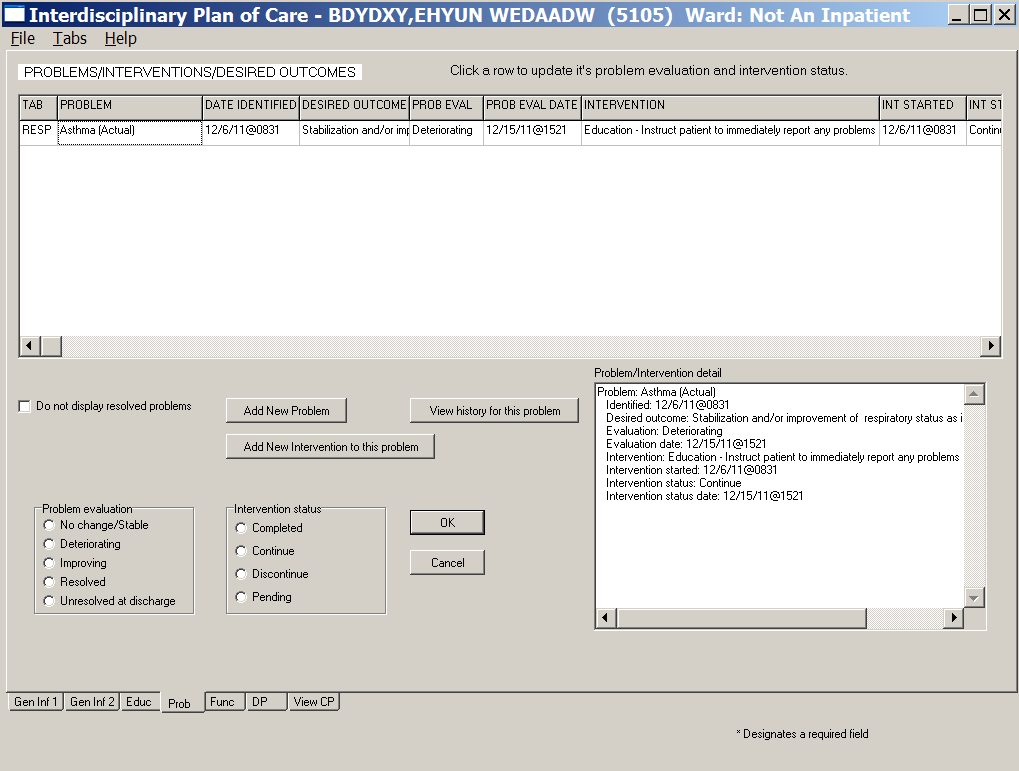 Interdisciplinary Plan of Care, Problems/Interventions/Desired Outcomes, Prob tab window
Problem/Intervention detail availableSelect a problem evaluation and an intervention status for a selected problem.
Evaluate both the problem and the specific interventions each time you document.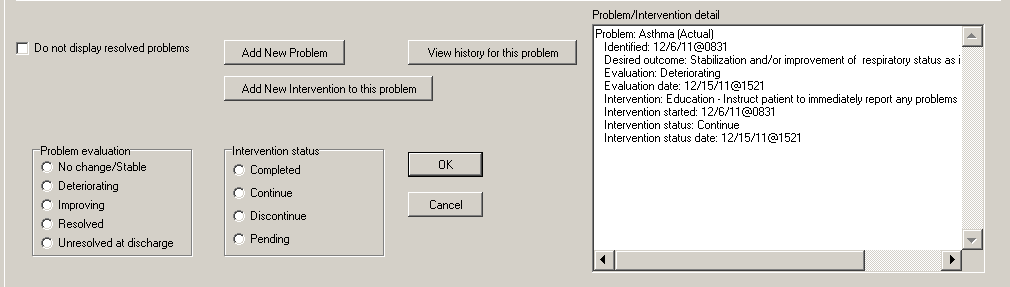 Problem evaluation, Intervention status, and Problem/Intervention detailTo delete entered data before saving, click Cancel.Click OK.
Information pop-up displays.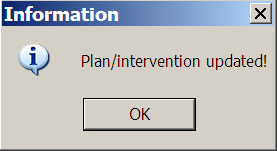 Information pop-up: Plan/Intervention updated!Click OK to complete the problem/intervention update.To update additional problems/interventions, repeat steps 1-6, as necessary.Review the care plan table.
The Prob Eval/Int Status are updated and the Prob Eval Date/Int Status Date are added.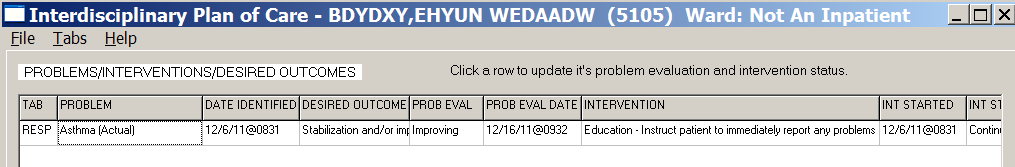 Interdisciplinary Plan of Care, Problems/Interventions/Desired Outcomes, Prob tab window 
with an updated problemClick View history for this problem to view the history of the selected problem.
The Problem History displays.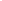 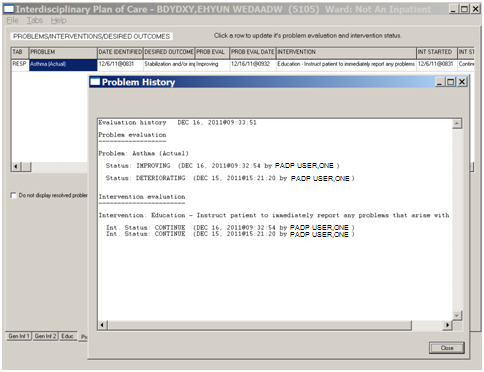 Problem History windowClick Close.Adding a New Intervention for an Existing ProblemClick a problem.Click Add New Intervention to this problem.
The Add New Problem/Intervention window displays with the area and problem selected.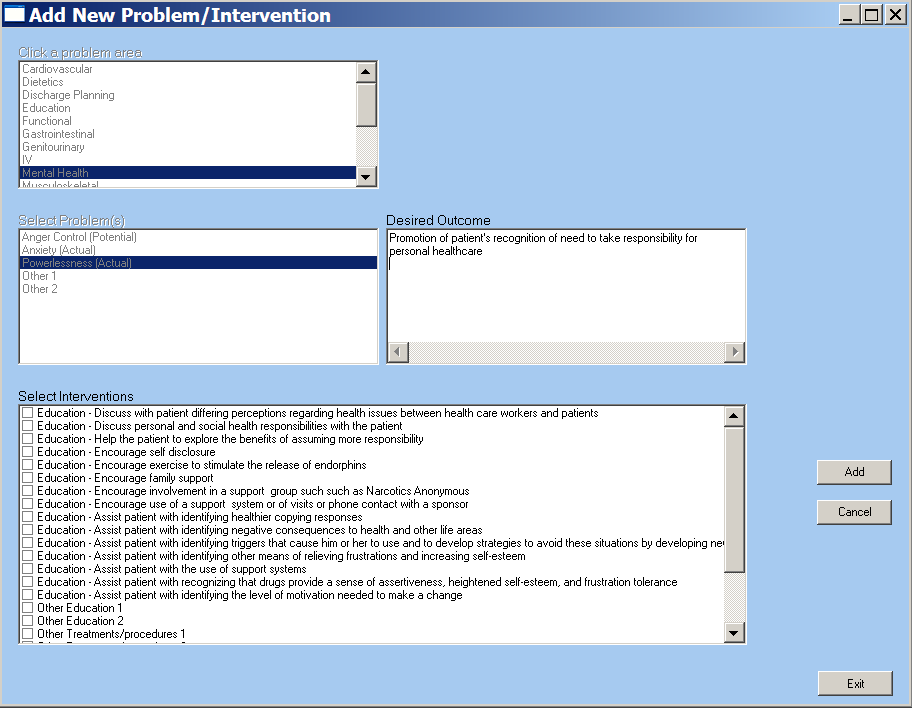 Add a New Problem/Intervention windowSelect one or more interventions from the Select Interventions list box.Click Add.
Information pop-up displays.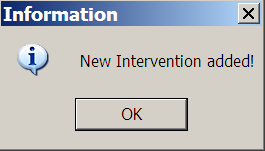 Information pop-up: New Intervention added!Click OK.Click Exit.
Information pop-up displays.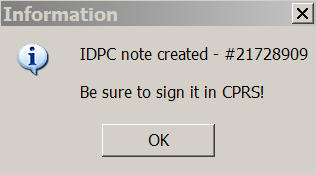 Information pop-up: IDPC note created - #(21728909)
Be sure to sign it in CPRS!Click OK.
Problems/Interventions/Desired Outcomes window redisplays with the new intervention.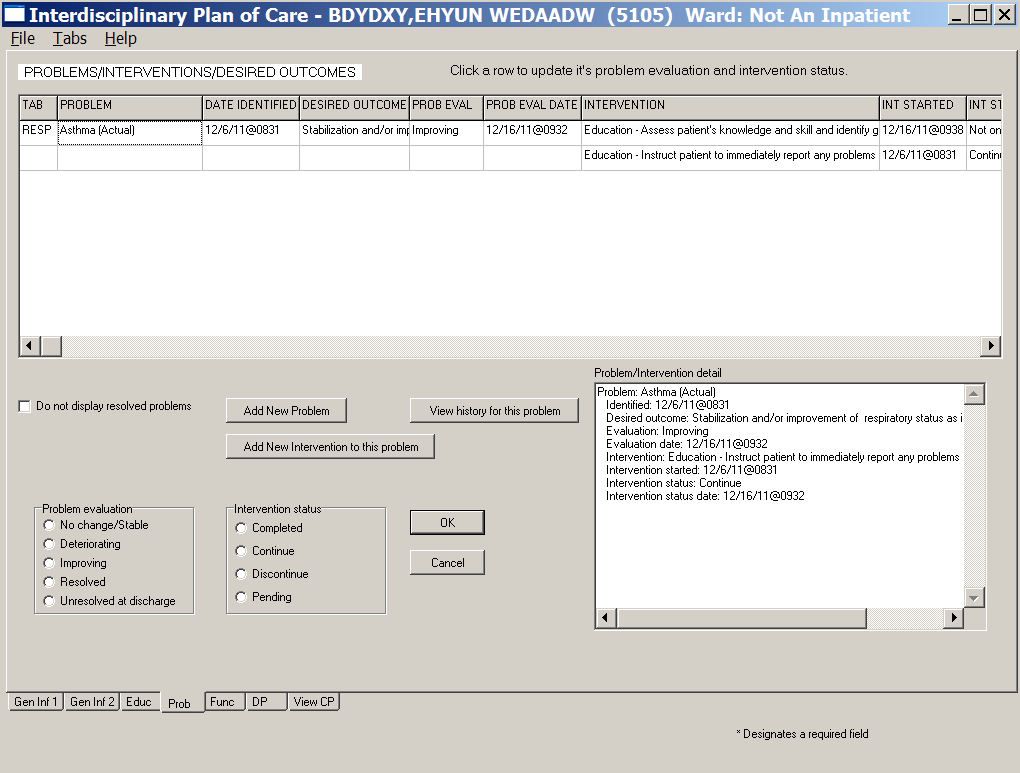 Interdisciplinary Plan of Care, Problems/Interventions/Desired Outcomes, Prob tab window 
with a new intervention addedTo add more interventions, repeat steps 1-7.Adding a New Problem/InterventionClick Add New Problem.
Add New Problem/Intervention window displays. 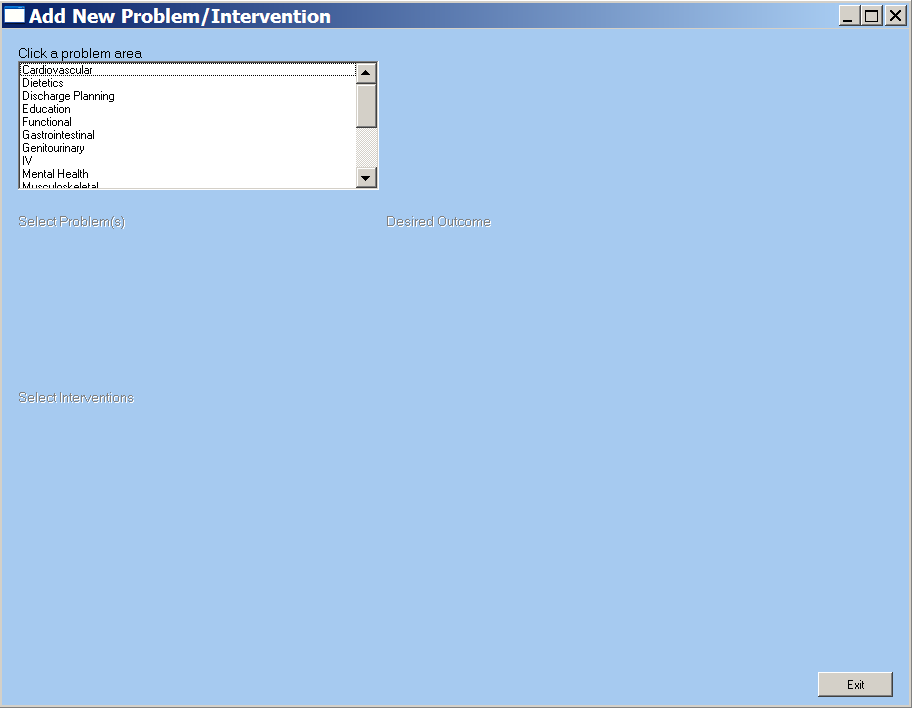 Add New Problem/Intervention windowSelect an area from the Click a problem area list box. 
The Select Problem(s) list box displays.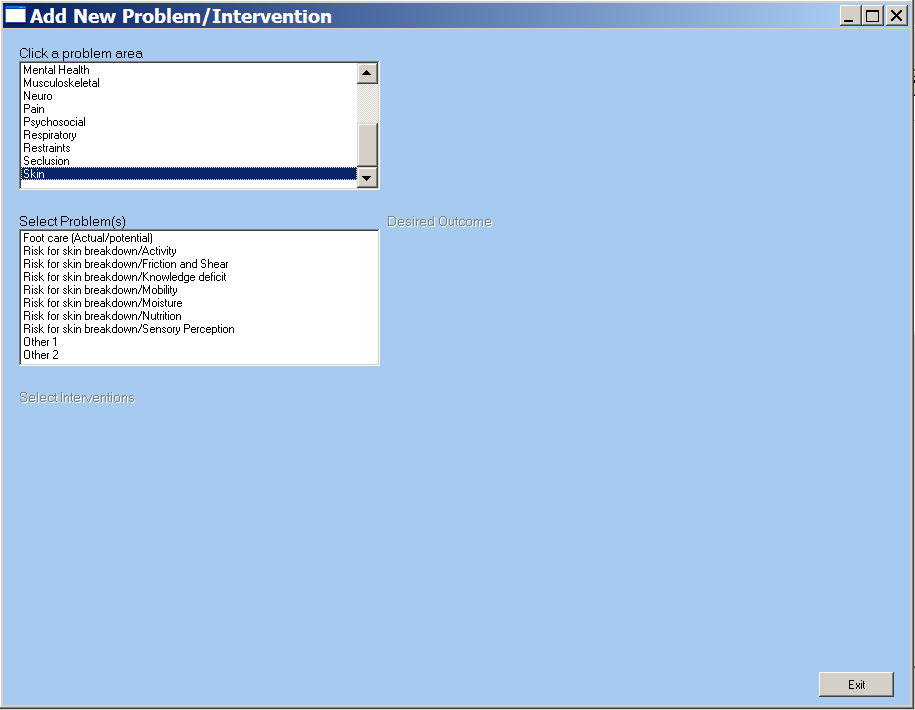 Add New Problem/Intervention window
Select Problem(s) availableSelect a problem from the Select Problem(s) list box.
You can select only one problem at a time.
The Desired Outcome text box and the Select Interventions list box display.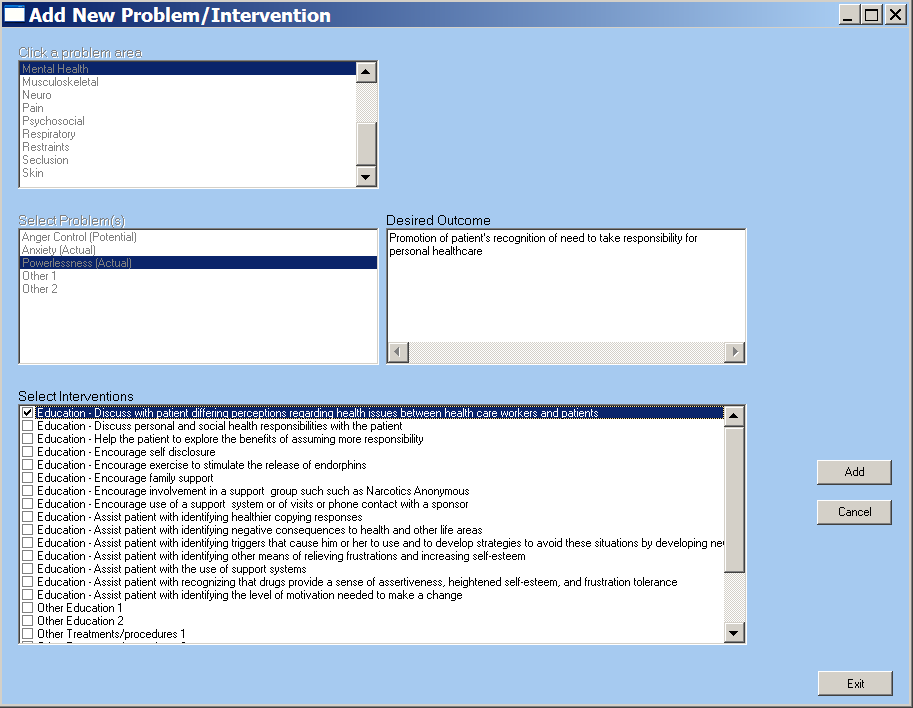 Add New Problem/Intervention window for problem/intervention optionsSelect an intervention from the Select Interventions list box.Click Add.
Information pop-up displays.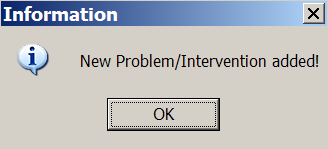 Information pop-up: New Problem/Intervention added!Click OK.Click Exit.
Information pop-up displays.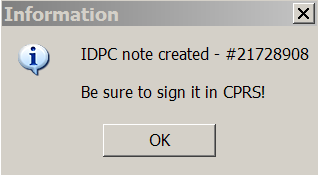 Information pop-up: IDPC note created - #(21728908)
Be sure to sign it in CPRS!Click OK.Note: The Prob tab redisplays with the new problem and its related intervention(s) added to the table (grouped according to tab).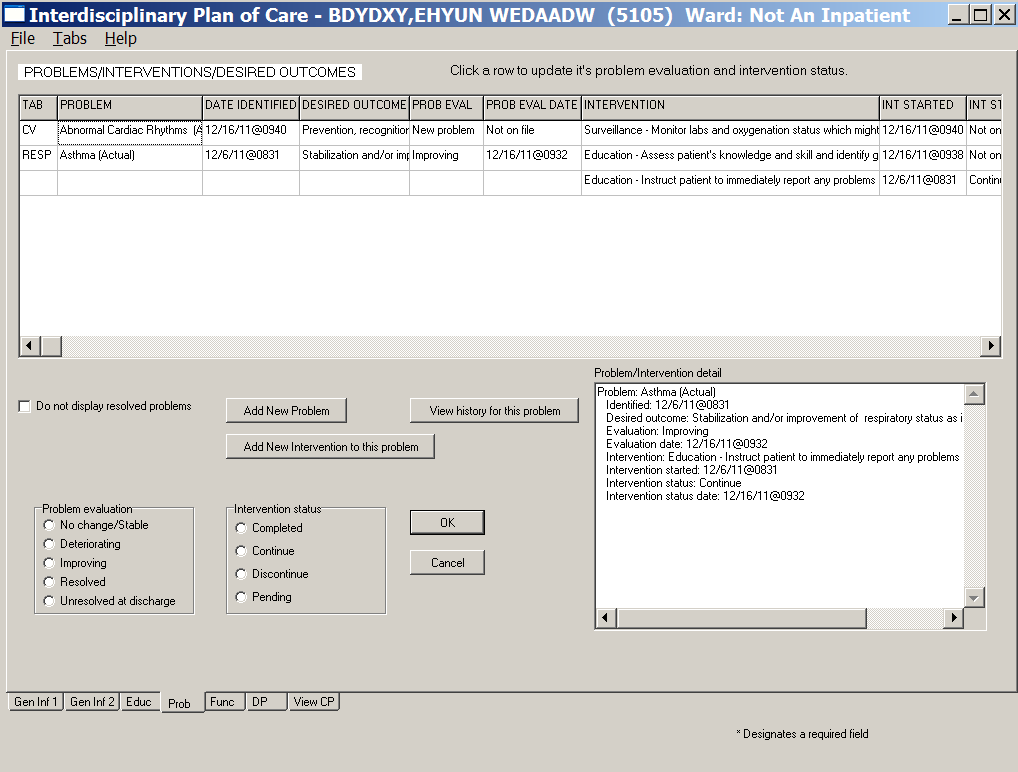 List of Problems/Interventions/Desired Outcomes with new problem addedTo add more problems/interventions, repeat steps 1-8, as necessary.Other ProblemsSome problems generate a pop-up to enter problems that are not on the predefined list.Select an Other problem in the Select Problems list box.
The Other problems pop-up displays.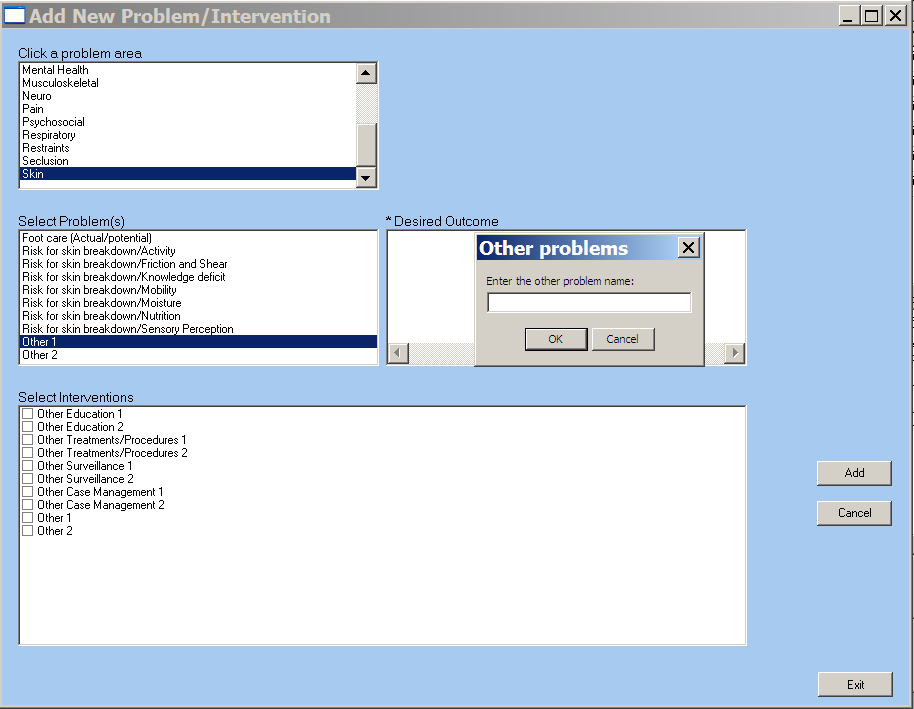 Add New Problem/Intervention window with Other pop-upType the other problem into the text box.Click OK.
Information pop-up displays.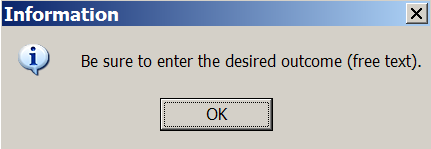 Information pop-up: Be sure to enter the desired outcome (free text).Click OK.Type a desired outcome into the Desired Outcome text box.Select one or more interventions from the Select Interventions list box.Click Add.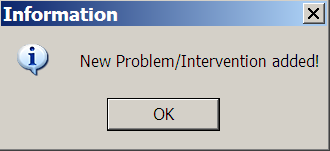 Information pop-up: New Problem/Intervention added!Click OK.Click Exit.To add more other problems, repeat steps 1-9, as necessary.Other InterventionsSome interventions generate a pop-up to enter interventions that are not on the predefined list.Select an Other intervention in the Select Interventions list box.
The Other intervention pop-up displays.Type the other intervention into the text box. Click OK.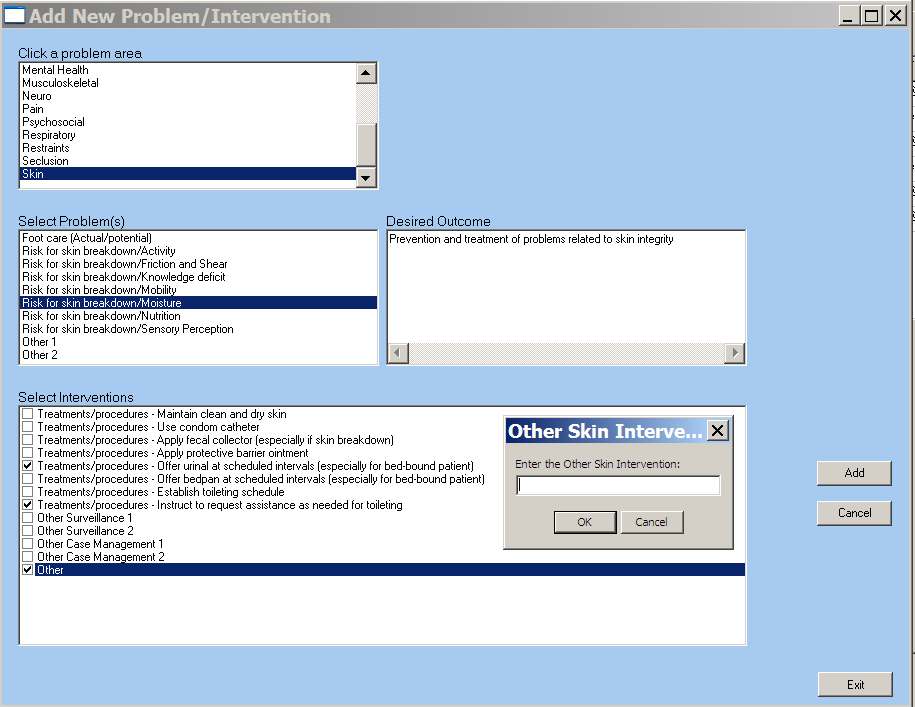 Add New Problem/Intervention window with Other pop-upClick Add to transfer the intervention to the plan of care.
Information pop-up displays.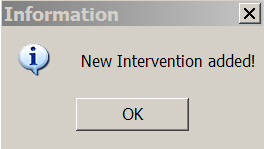 Information pop-up: New Intervention added!Click OK.Click Exit.
Information pop-up displays.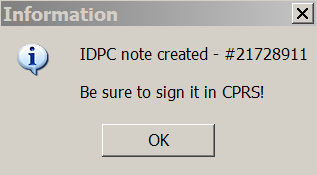 Information pop-up: IDPC note created - #(21728911)
Be sure to sign it in CPRS!Click OK.To add more other interventions, repeat steps 1-7, as necessary.Functional (Func)The Functional Assessment tab contains the information that you need to transfer a patient safely, using mechanical lifting devices and approved aids for lifting, transferring, repositioning, and moving patients.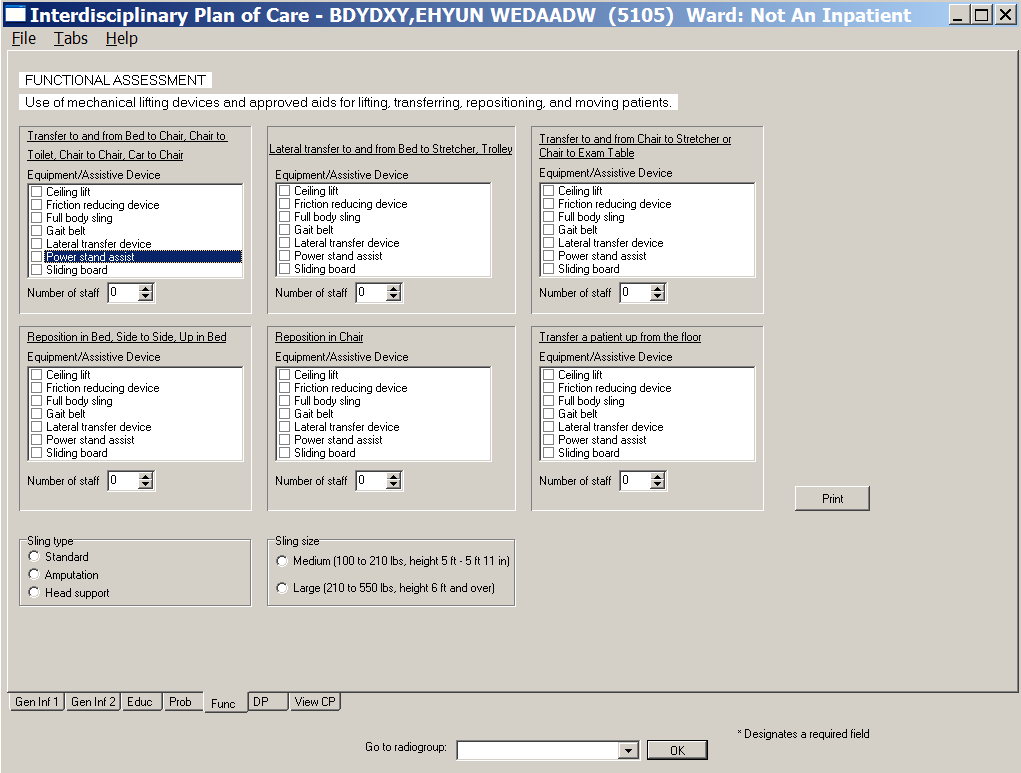 Interdisciplinary Plan of Care, Functional Assessment (Func) tab windowSelect one or more for each type of transfer, type of device, and number of staff needed.Select a sling type and sling size, if necessary.Click Print.Print the information and give it to the staff handling the transfer.Discharge Planning (DP)The Discharge Planning tab contains issues pulled forward into the list of Current discharge planning issues, identified previously in the Admission – RN Assessment or older plans of care.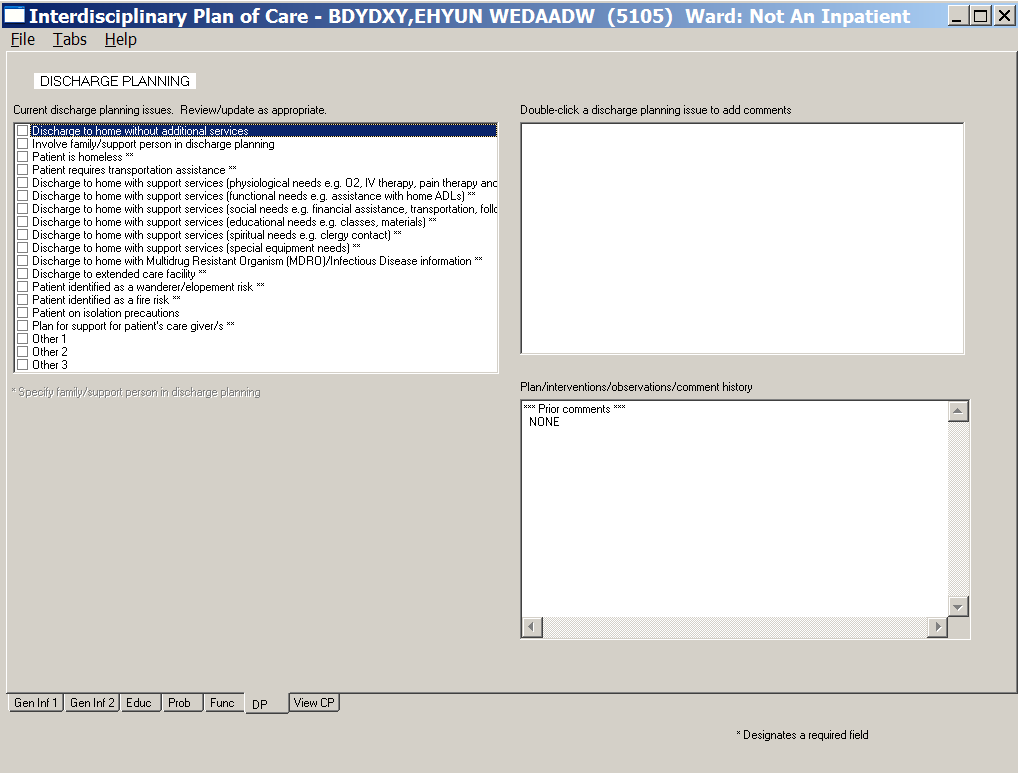 Interdisciplinary Plan of Care, Discharge Planning (DP) tab windowSelect one or more items in the Current discharge planning issues list box.
As you select an item, it moves to the comment text box on the right.Review the discharge planning issues and modify, as appropriate, based on the current situation.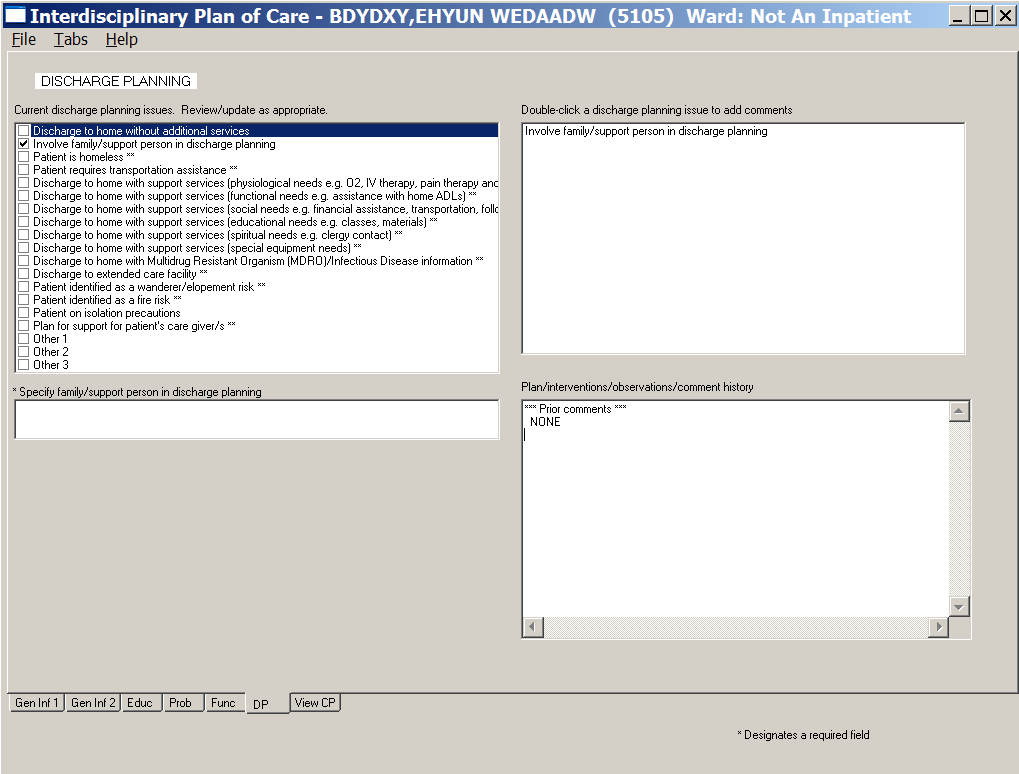 Interdisciplinary Plan of Care, Discharge Planning (DP) tab window
Involve family/support person in discharge planning selectedTo add comments for a selected discharge issue, double-click the discharge planning issue.
Discharge Planning Comments window displays.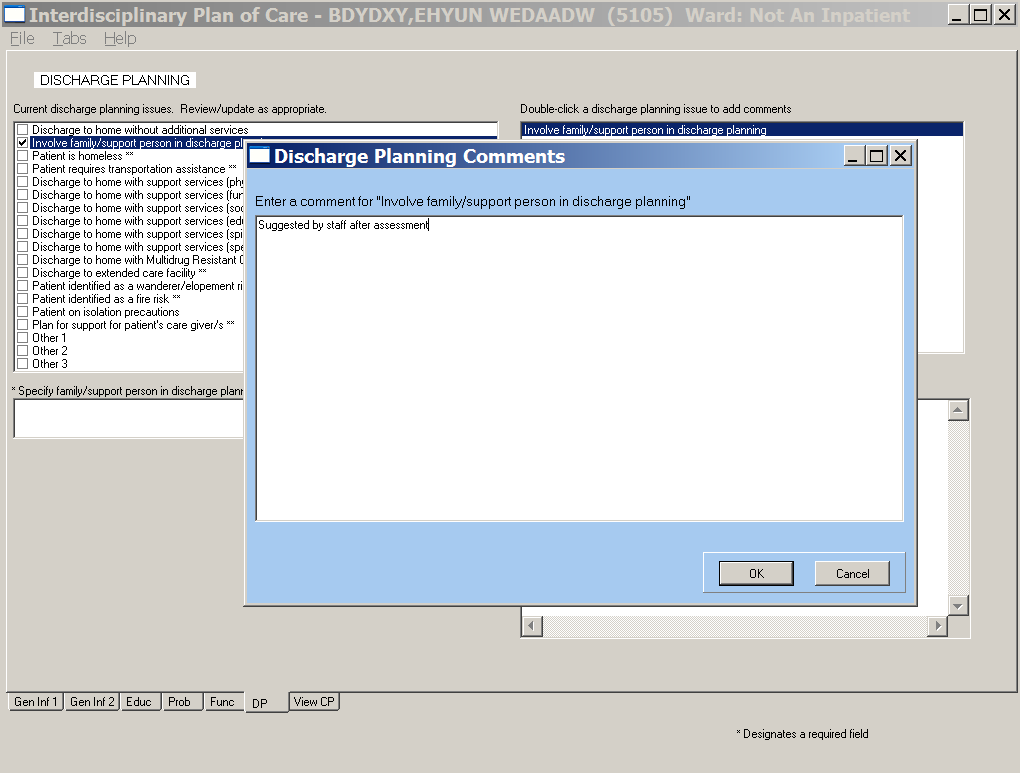 Discharge Planning Comments windowAdd a comment for the selected issue.Click OK.
Comments display in the Plan/interventions/observations/comments history along with the associated discharge planning issue and the name of the staff that entered the comment.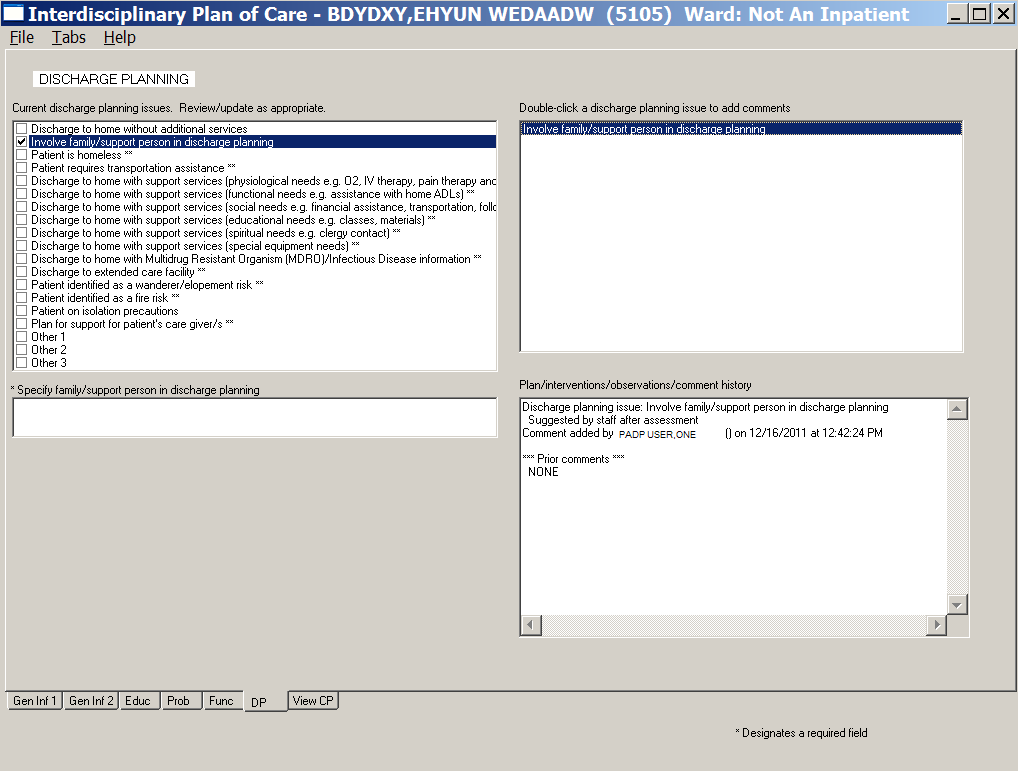 Interdisciplinary Plan of Care, Discharge Planning (DP) tab windowView Care Plan (View CP)The View Care Plan (View CP) tab allows you to view and print three different perspectives of the Plan of Care. The Daily Plan®
The Daily Plan® is a summary of current orders for nurses, or other clinicians, to review daily with the patient, as appropriate. The RN can print a copy of The Daily Plan® for the patient by selecting the Patient requests a copy of The Daily Plan® check box. The daily plan should be re-evaluated after each reassessment because patient status may change. Plan of Care
The Plan of Care contains general information and problems/interventions from the Interdisciplinary Plan of Care, Prob tab.Discharge Plan
The Discharge Plan contains information about home environment, living arrangements, special equipment, and other needs.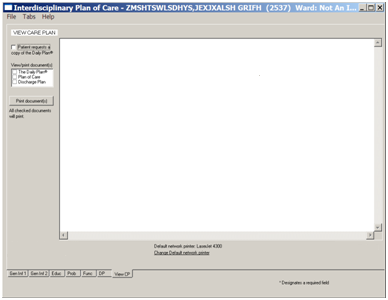 View Care Plan window: View/print documents menuThe Daily Plan®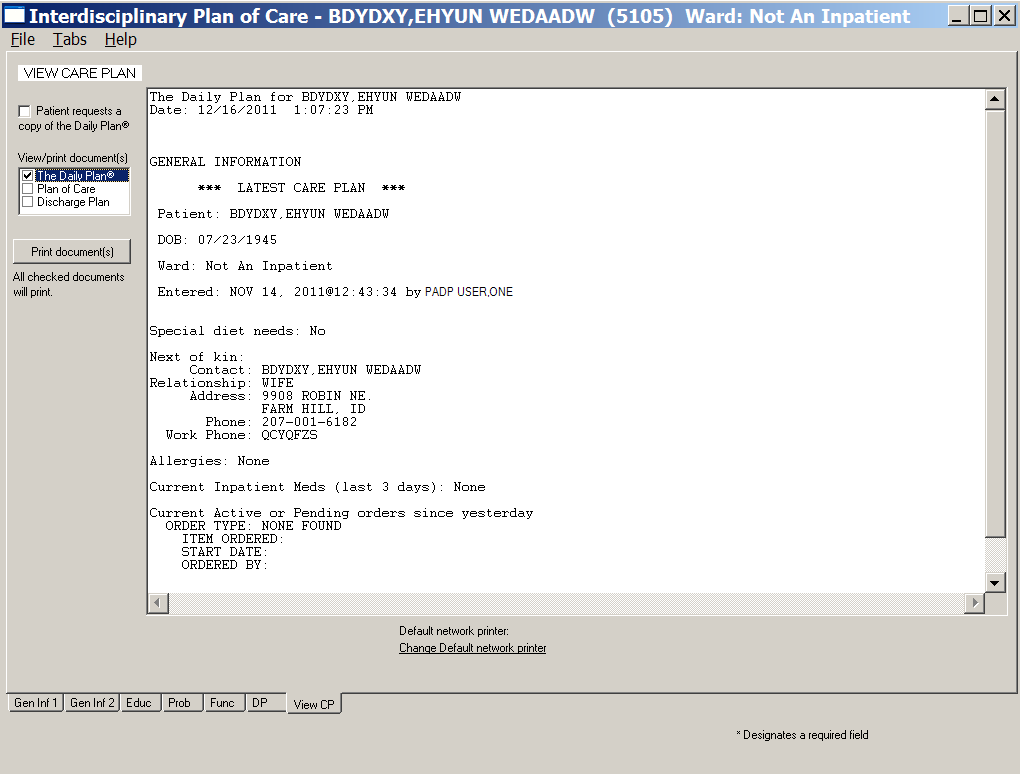 Interdisciplinary Plan of Care, Daily PlanThe Daily Plan® is a health summary that contains the following General Information components for the Latest Care Plan:Patient NameDOB (Date of Birth)WardEntered (date/time)Special diet needsNext of kinContactRelationshipAddressPhoneWork phoneAllergiesCurrent Inpatient Meds (last 3 days)Current Active or Pending orders since yesterdayOrder typeItem orderedStart dateOrdered byAppointments in the next yearPlan of Care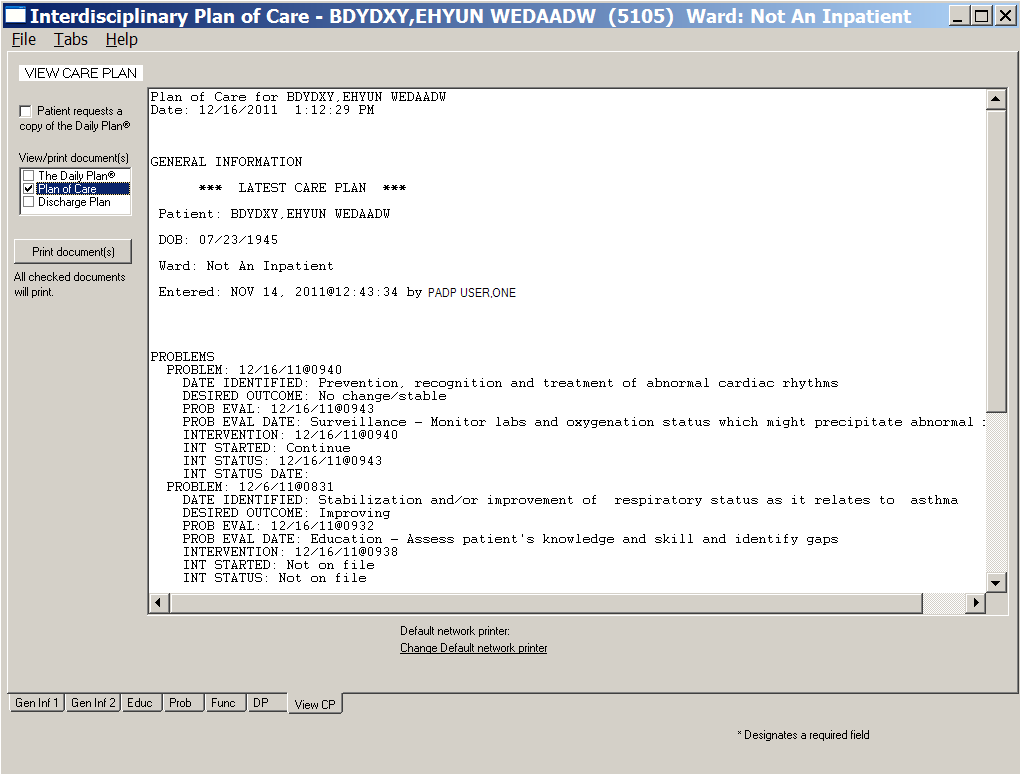 Interdisciplinary Plan of Care, Plan of CareThe Plan of Care includes General Information components for the Latest Care Plan:PatientDOB (Date of Birth)WardEntered (date/time)ProblemsProblemDate identified Desired outcomeProb eval (evaluation)Prob eval (evaluation) date Intervention Int (intervention) startedInt (intervention) status Int (intervention) status date Discharge Plan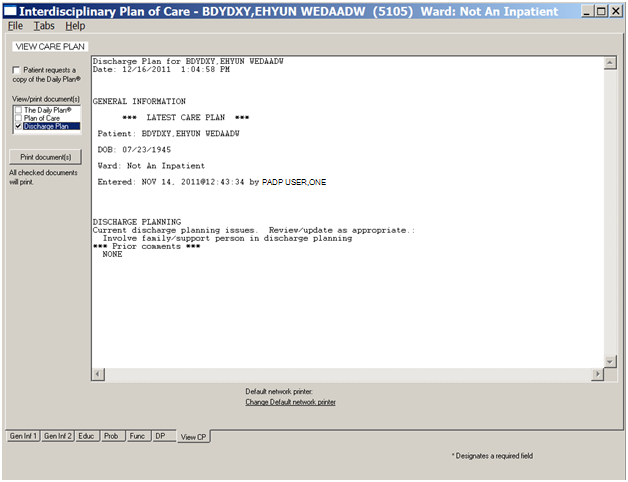 Interdisciplinary Plan of Care, Discharge PlanThe Discharge Plan includes General Information components for the Latest Care Plan:Patient DOB (Date of Birth)WardEntered (date/time)Discharge PlanningCurrent discharge planning issuesPrior commentsGlossaryFor additional PADP information, refer to the user manuals for Admission - RN Assessment, RN Reassessment, and Admission - Nursing Data Collection.Documentation for NUPA Version 1.0 is also available onVA Software Documentation Library in the Clinical Section 
http://www4.va.gov/vdl/PADP SharePoint for NUPA Version 1.0 http://vaww.oed.portal.va.gov/programs/class3_to_class1/padp/field_developmentDateRevisionDescriptionAuthorMay 20101.0Initial version for v1.0REDACTEDAugust 20101.1Add contentREDACTEDAugust 20101.2Format contentREDACTEDSeptember 20101.3Split manual into three manualsInterdisciplinary Plan of Care User ManualChanged dates to OctoberREDACTEDOctober 20101.4Updated according to comments from the WPRREDACTEDNovember 20101.5Prepped for releaseREDACTEDFebruary 20111.6Changed dates to February 2011Updated with comments from JudyREDACTEDMarch 20111.7Changed dates to April 2011Updated with Judy’s commentsREDACTEDApril 20111.8Updated RoboHelp with this fileREDACTEDMay 20111.9Changed dates to May 2011Added (NUPA*1) namespaceREDACTEDOctober 20112.0Added C3-C1 Conversion ProjectChanged dates to October 2011Prepped for national releaseREDACTEDNovember 20112.1Changed dates to November 2011Updated for build v14Changed sates to December 2011Updated for build v15REDACTEDDecember 20112.2Changed dates to December 2011Changed Admission – RN Reassessment to RN ReassessmentUpdated for build v15 Updated for new assessment executablesChanged dates to January 2012Prepped for national releaseREDACTEDJanuary 20122.3Changed NUPA 1.0 to NUPA Version 1.0Updated for build v16Changed dates to February 2012REDACTEDMarch 20122.4Changed dates to March 2012Prepped for April national releaseChanged dates to April 2012REDACTEDTabKeysGeneral Information 1Ctrl +Alt+GGeneral Information 2Ctrl +Alt+IEducationCtrl +Alt+EProblemsCtrl +Alt+PFunctionalCtrl +Alt+FDischarge PlanningCtrl +Alt+DView Care PlanCtrl +Alt+VColumn NameDescriptionTabTab in which the problem was identified in a previous assessment
Example
The problems came from the Mental Health Assessment, MH tab.ProblemProblem of concern from a previous assessmentDate IdentifiedDate the problem was identifiedDesired OutcomePreferred resolution of the problemProb Eval
(Problem Evaluation)In relation to the problem, how are things going?No change/Stable Deteriorating Improving ResolvedUnresolved at dischargeProb Eval Date
(Problem Evaluation Date)Date on which the problem was last evaluatedInterventionThe what to do for the patient you identify, so that the problem will improve/get better/not get worseInt Started 
(Intervention Started)Date on which the intervention was initiatedInt Status 
(Intervention Status)In relation to the intervention, how should the staff proceed?CompleteContinueDiscontinuePending (intervention was ordered but not started, such as a special bed or a lab test)Not on file (status not evaluated)Int Stat Date
(Intervention Status Date)Date on which the status of the intervention was evaluatedTermDefinitionADPACAutomated Data Processing Application CoordinatorARTAdverse Reactions TrackingBCEBar Code ExpansionBCE-PPIBar Code Expansion-Positive Patient IdentificationBCMABar Code Medication AdministrationBelongBelongingsCACClinical Application CoordinatorCIWAClinical Institute Withdrawal Assessment.--CIWAClass 1 (C1)Software produced inside of the Office of Enterprise Development (PD) organizationClass 3 (C3)Also known as Field Developed Software Refers to all VHA software produced outside of the Office of Enterprise Development (PD) organizationCMSCenters for Medicaid and Medicare ServicesCOTSCommercial Off the ShelfCPCare PlanCPRSComputerized Patient Record SystemCVCardiovascular AssessmentDelphiProgramming language used to develop the CPRS chartDFNData File NumberDPDischarge PlanningEducEducational Assessment FuncFunctional AssessmentGen InfGeneral Information tabGIGastrointestinal AssessmentGUGenitourinary AssessmentGUIGraphical User InterfaceICDInternational Classification of DiseasesICNThe patient’s national identifier, Integration Control Number IDPAInterdisciplinary Patient Assessment - involves multiple disciplines responsible for assessing the patient from their perspective and expertise.IDPCInterdisciplinary Plan of Care -  The entry of treatment plans by multiple disciplines to meet JCAHO requirementsIVIntravenousIV CentralCentral IV linesIV DialysisIV Dialysis portsIV PeriphIV Peripheral linesJCAHOJoint Commission on Accreditation of Healthcare Organizations LPNLicensed Practical NurseM/SMusculoskeletal AssessmentMASMedical Administration ServiceMHMental Health AssessmentMRSAMethicillin-Resistant Staphylococcus AureusNAANursing Admission Assessment NeuroNeurological AssessmentNHIANursing Healthcare Informatics AllianceNPATNational Patient Assessment TemplatesNUPANamespace assigned to  the Patient Assessment Documentation Package (PADP) by Database AdministratorOEDOffice of Enterprise DevelopmentOERROrder Entry Results ReportingOITOffice of Information and TechnologyONSOffice of Nursing ServicesOrientOrientation to UnitP/SPsychosocial AssessmentPADPPatient Assessment Documentation Package Pain Pain AssessmentPCPlan of CarePCEPatient Care EncounterPDProduct DevelopmentPHRPatient Health RecordProbProblems/Interventions/Desired Outcomes tab in the RN ReassessmentRespRespiratory AssessmentRest (or Restr)RestraintsRNRegistered NurseRPCRemote Procedure CallRSDRequirements Specification DocumentSection 508Under Section 508 of the Rehabilitation Act, as amended (29 U.S.C. 794d) Public Law 106-246 (http://va.gov/accessible) agencies must provide employees and members of the public who have disabilities access to electronic and information technology that is comparable to the access available to employees and members of the public who are not individuals with disabilitiesSkinSkin AssessmentSNOMED – CTSystemized Nomenclature of Medicine Clinical TermsTIUText Integration Utilities Program
All text in CPRS is stored in TIUTJCThe Joint CommissionV/SVital SignsVADepartment of Veterans AffairsVAMCDepartment of Veterans Affairs Medical CenterVANODVA Nursing Outcomes DatabaseVHAVeterans Health AdministrationVistAVeterans Health Information Systems and Technology ArchitectureAn enterprise-wide information system built around an electronic health record used throughout the Department of Veterans Affairs medical system.Vital QualifiersProvide detail in to the unit of measurement used with the vital signs.  Height in inches or centimeters?  Weight in pounds or kilograms?